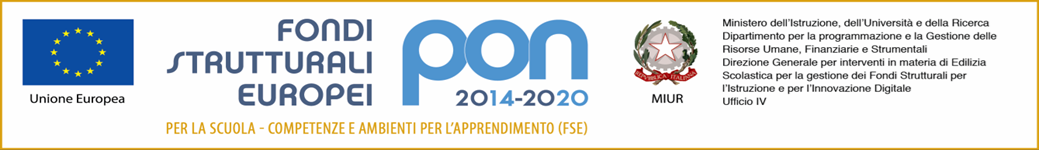 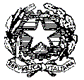 MINISTERO DELL'ISTRUZIONE, DELL'UNIVERSITA' E DELLA RICERCAISTITUTO COMPRENSIVO DI EDOLOVia A. Morino, 5 - 25048 EDOLO (BS) - Tel. 0364.71247 - Fax 0364.73161Codice Meccanografico: BSIC87000G - Codice fiscale: 90019150177Codice Univoco: UF1EK9e-mail: bsic87000g@istruzione.it     bsic87000g@pec.istruzione.itsito web: www.icedolo.edu.itIl sottoscritto _______________________________________________________________________genitore/affidatario dell’alunno ________________________________________________________Tel. Genitore/affidatario ______________________________________________________________Frequentante nel corso dell’anno 2019/20 la Classe __________ Sez. ____________Del plesso ___________________________ di codesto Istituto,AUTORIZZAIl proprio figlio a partecipare al Modulo 5 “Rispetto nel web” nell’ambito del Progetto “Amica app” annualità 2018/19 - 2019/20.Il sottoscritto è consapevole:che il progetto è finanziato dal FSE-PON “Per la scuola, competenze e ambienti per l’apprendimento” 2014-2020. Programma Operativo Complementare “Per la scuola, competenze e ambienti per l’apprendimento” 2014-2020.  Asse I – Istruzione - Fondo di Rotazione in coerenza con Asse I – Istruzione - Sociale Europeo (FSE). Obiettivo specifico 10.2 – Azione 10.2.2 sottoazione10.2.2A “Competenze di base”. Avviso pubblico per lo sviluppo del pensiero logico e computazionale e della creatività digitale e delle competenze di “cittadinanza digitale”, prot. 2669 del 03/03/2017;che i corsi avranno una durata di 30 ore;che la frequenza, dopo aver effettuato l’iscrizione, è vincolante.Poiché l’attuazione dei corsi richiede un impegno finanziario e una organizzazione da parte dell’Istituto, il sottoscritto, a meno di gravi impedimenti, si impegna a far frequentare il corso/i indicato/i al proprio figlio.Allega alla presente la liberatoria al trattamento dei dati degli studenti impegnati nel Progetto “Competenze di base”.Edolo, lì _____________________                                                       FIRMA _____________________________OGGETTO: Fondi Strutturali Europei – Programma Operativo Nazionale “Per la scuola, competenze e ambienti per l’apprendimento” 2014-2020. Programma Operativo Complementare “Per la scuola, competenze e ambienti per l’apprendimento” 2014-2020.  Asse I – Istruzione - Fondo di Rotazione.In coerenza con Asse I – Istruzione - Sociale Europeo (FSE). Obiettivo specifico 10.2 – Azione 10.2.2 sottoazione10.2.2A “Competenze di base”.Avviso pubblico per lo sviluppo del pensiero logico e computazionale e della creatività digitale e delle competenze di “cittadinanza digitale”, prot. 2669 del 03/03/2017.Progetto 10.2.2A - FdRPOC-LO-2018-55   CUP G27I18001000007